Observações:Prova individual e sem consulta;Valor total 105 pontos, dos quais 100 referem-se a nota base da prova e 5 pontos a serem concedidos relativos a uma questão extra;A prova terá duração de 100 minutos a contar da leitura da prova;A interpretação faz parte da prova.(40) Simplifique a expressão algébrica abaixo via manipulação algébrica. Indique as propriedades sendo utilizadas. A seguir simplifique-a utilizando mapas Veitch-karnaugh. Lembre-se que para simplificar vias mapas-K, você deve colocar a expressão sob a forma de soma de produtos (ΣMF). A seguir construa um arquivo VHDL que implemente a versão simplificada do circuito.ΣMF = _________________________________________________________________________________Simplificação: _______________________________(30.0) Projete um contador binário síncrono de 8 bits (ou seja, capaz de contar de 00H a 0AH). Este circuito deve poder ser zerado, assincronamente. Sendo assim, inclua um sinal único de CLEAR que zere todos os flip-flops.(10.0) Converta o número 101010000012 para decimal, hexadecimal e BCD8421.(20.0) Construa o circuito equivalente a função booleana abaixo utilizando para tal um mux de 8x1.EXTRA: (5.0) Explain the difference between Behavioral and Descriptive VHDL. Please provide sample code for each.“Pain is temporary. Quitting lasts forever.”― Lance Armstrong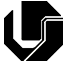 UNIVERSIDADE FEDERAL DE UBERLÂNDIAUNIVERSIDADE FEDERAL DE UBERLÂNDIAUNIVERSIDADE FEDERAL DE UBERLÂNDIAUNIVERSIDADE FEDERAL DE UBERLÂNDIAUNIVERSIDADE FEDERAL DE UBERLÂNDIAUNIVERSIDADE FEDERAL DE UBERLÂNDIAUNIVERSIDADE FEDERAL DE UBERLÂNDIAUNIVERSIDADE FEDERAL DE UBERLÂNDIAFACOM – Faculdade de ComputaçãoFACOM – Faculdade de ComputaçãoFACOM – Faculdade de ComputaçãoFACOM – Faculdade de ComputaçãoFACOM – Faculdade de ComputaçãoFACOM – Faculdade de ComputaçãoFACOM – Faculdade de ComputaçãoFACOM – Faculdade de ComputaçãoCursoSistemas de InformaçãoSistemas de InformaçãoPeríodoPeríodo2ºanoSemestreCursoSistemas de InformaçãoSistemas de InformaçãoPeríodoPeríodo2º201402DisciplinaGSI008 Sistemas DigitaisGSI008 Sistemas DigitaisGSI008 Sistemas DigitaisAvaliação Avaliação RECValor105,00Professor (a)Dr. rer. nat. Daniel Duarte AbdalaDr. rer. nat. Daniel Duarte AbdalaDr. rer. nat. Daniel Duarte AbdalaDr. rer. nat. Daniel Duarte AbdalaDr. rer. nat. Daniel Duarte AbdalaDr. rer. nat. Daniel Duarte AbdalaData11/03/2014Aluno (a)NotaMatrículaVista emVista em___ /___ / _________ /___ / ______NotaVista  Assinatura     Assinatura   Propriedade